Donations to WesleyFor weekly envelopes contact Heather Swain, hmswainma@aol.com. For bank standing orders contact Tina Gowers, TinaGowers@sky.com. Thank you so much for all you are able to give., Leigh-on-Sea, , 
Website: www.wesleymethodist.org.ukFacebook: 
Twitter: @leighwesleyMMinister:  Pastor Stephen Mayo 01702 549977
Older People’s Worker: Julie Peek. Phone:  01702 479804 Lettings Coordinator: AlanSeverne, lettings@wesleymethodist.org.uk 01702711851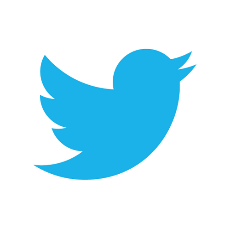 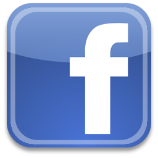 Notices: Trudi Pipe at notices@wesleymethodist.org.uk                               , Leigh-on-Sea, 
Minister: Pastor Stephen MayoNotices for the week commencing Sunday 28th October 2018We extend a very warm welcome to all who are worshipping with us today. Coffee and tea are served in the concourse after Sunday morning services – please do stay if you can.Please use this notice sheet as a reminder as you pray for the life and work of this church.A prayer before we worship:
God, my creator and my unseen Guide,
you have led me to this holy place.
Let a spark of its beauty and your love
settle in my heart and live with me when I leave.Southend FoodbankThis week the foodbank particularly needs donations of: Long life milk (full fat & semi skimmed), Pasta sauce, Long life fruit juice & fruit squash. Thank you for your continued support.Sun 28th October11amMorning WorshipPreacher: Mr Bob BriantHymns STF 94, 161 440, 58, 48:  Jeremiah 31. 7 – 9  Mark 10. 46 – 52 Flowers: Flowers given in loving memory of Ann Bertie by Rupert, Janice and Alex Bertie. 
Porch: Mon 29th   October10am10am8pmCoffee MorningWesley Art GroupWesley Theatre GroupTues 30th October10am2pmCoffee MorningAge Concern Community Club Wed 31st October10am10amCoffee MorningParent and Toddler Thurs 1st November 10am6pmCoffee MorningFusion Kids/Fusion YouthFri  2nd   November10am2pmCoffee MorningTable Tennis 60+Sat  3rd   November10am11.30amCoffee MorningTime for HealingSun 4th November11amMorning Worship